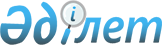 Об установлении норматива отчисления части чистого дохода областных коммунальных государственных предприятийПостановление акимата области Жетісу от 3 апреля 2023 года № 89. Зарегистрировано Департаментом юстиции области Жетісу 4 апреля 2023 года № 8-19
      В соответствии с пунктом 2 статьи 140 Закона Республики Казахстан "О государственном имуществе", акимат области Жетісу ПОСТАНОВЛЯЕТ:
      1. Установить норматив отчисления части чистого дохода областных коммунальных государственных предприятий согласно приложению к настоящему постановлению.
      2. Государственному учреждению "Управление финансов области Жетісу" в установленном законодательством Республики Казахстан порядке обеспечить:
      1) государственную регистрацию настоящего постановления в органах юстиции Республики Казахстан;
      2) размещение настоящего постановления на интернет-ресурсе акимата области Жетісу после его официального опубликования;
      3. Контроль за исполнением настоящего постановления возложить на курирующего заместителя акима области.
      4. Настоящее постановление вводится в действие по истечении десяти календарных дней после дня его первого официального опубликования. Норматив отчисления части чистого дохода областных коммунальных государственных предприятий
      1. Норматив отчисления части чистого дохода областных коммунальных государственных предприятий в областной бюджет определяется следующим образом:
      2. Для областных коммунальных государственных предприятий, осуществляющих деятельность в области здравоохранения, норматив отчисления устанавливается в размере 5 процентов.
      3. Оставшуюся в распоряжении областных коммунальных государственных предприятий части чистого дохода направлять на развитие предприятия, на конкретные проекты согласованные с органом государственного управления.
					© 2012. РГП на ПХВ «Институт законодательства и правовой информации Республики Казахстан» Министерства юстиции Республики Казахстан
				
      Аким области Жетысу

Б. Исабаев
Приложение к постановлению акимата области Жетысу от 3 апреля 2023 года № 89
Чистый доход до 3 000 000 тенге
5 процентов с суммы чистого дохода
Чистый доход от 3 000 001 тенге до 50 000 000 тенге
150 000 тенге + 10 процентов с суммы, превышающей чистый доход в размере 3 000 000 тенге 
Чистый доход от 50 000 001 тенге до 250 000 000 тенге
4 850 000 тенге + 15 процентов с суммы, превышающей чистый доход в размере 50 000 000 тенге 
Чистый доход от 250 000 001 тенге до 500 000 000 тенге
34 850 000 тенге + 25 процентов с суммы, превышающей чистый доход в размере 250 000 000 тенге 
Чистый доход от 500 000 001 тенге до 1 000 000 000 тенге
97 350 000 тенге + 30 процентов с суммы, превышающей чистый доход в размере 500 000 000 тенге 
Чистый доход от 1 000 000 001 тенге и свыше
247 350 000 тенге + 50 процентов с суммы, превышающей чистый доход в размере 1 000 000 000 тенге 